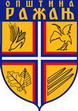 Република СрбијаОПШТИНА РАЖАЊOпштинско већеБрој: 642-1/18-01Датум: 20.04.2018.год.Р а ж а њОбавештење о исправци  техничке грешке у Јавном позиву за учешће на конкурсу за суфинансирање пројеката ради остваривања јавног интереса у области јавног информисања   у  2018.години.У делу текста„Конкурса за суфинансирање пројеката ради остваривања јавног интереса у области јавног информисања“ у 2018.години, oбјављеном 04.04.2018.године у листу Данас и на сајту општине Ражањ, у пасусу у коме се наводи да ће Општина Ражањ  „на основу  овог јавног позива суфинансирати пројекте медијских садржаја ради остваривања јавног интереса у области  јавног информисања који се односе на јавно информисање од локалног значајау  складу са Законом о локалној самоуправи“, уместо позивања на „ Закон о локалној самоуправи“, треба да пише: „ у складу са Законом о јавном информисању и медијима“.                                                                                                                           Председник Општинског већа                                                                                                                                    Добрица  Стојковић